臺東縣環境保護局111年臺東縣環境教育親子繪本創作坊－簡章辦理目的為引領民眾及孩童感受環境議題與認識地方生態與文化，將環境教育之意涵以多元方式呈現，鼓勵大家投入環境教育繪本創作，繪製精采有趣的圖像故事，傳達愛護環境的心意，啟發大眾關心家鄉土地及環保行動參與，並傳遞正確的環境知識內涵。辦理單位主辦單位：臺東縣環境保護局承辦單位：鼎澤科技有限公司辦理時間及上課地點參加對象與人數臺東縣縣民、設立於臺東縣之各級學校師生，參加人數約30人。課程規劃課程以演講方式進行，邀請環境教育專家學者及繪本作家，透過講解環境教育意涵與探索在地議題，讓民眾認識何謂環境教育；同時透過繪本作家解說繪本創作要點，激發創作靈感與認識在地家鄉。課程內容說明：環境教育繪本徵選活動說明：針對環境教育繪本簡章內容進行說明，包含活動期程、參賽資格、作品規格、評選方式、報名資料及其他注意事項等。環境教育議題創意繪本實作：瞭解環境教育基本概念，傳達正確的環境知識，並分享臺東在地特色與環境議題，讓學員對繪本故事的創作與發想有初步的方向。繪本製作技巧解說：分享優良繪本，進行繪本繪畫技巧教學，實際進行繪本繪畫操作，並引導如何將環境教育議題融入繪本創作。報名方式本活動採用網路報名方式，即日起至3月18日(五)截止，請至臺東縣環境教育資訊網查詢活動資訊並進行報名。錄取方式：以報名順序選出參加民眾。錄取名額：30人(備取5人)。注意事項活動中遇天災或事變等不可抗力因素，將依據臺東縣政府指揮中心規定停止辦理，最新活動資訊公告於臺東縣環境教育資訊網（http://www.taitung.url.tw/）。為保護每位參與者健康，請各與會人員配戴口罩，配合現場工作人員量測額溫，若體溫超過37.5度者，現場工作人員有權要求學員離場。本活動不提供免洗餐具，請自備環保杯與環保餐具。主辦單位保留變更及審核參加者參加活動資格之權利。如有任何疑問，請洽承辦單位詢問089-231739陳先生。辦理時間辦理地點111年3月19日(星期六)13:20~16:40國立臺東女子高級中學美術教室(臺東縣台東市四維路一段690號)時間課程主持人/講師13:00~13:20報到鼎澤科技13:20~13:30環境教育繪本徵選活動說明鼎澤科技13:30~15:00環境教育議題創意繪本實作國立宜蘭大學李元陞 教授15:00~15:10休息15:10~16:40繪本製作技巧解說臺東女中鄭華鈞 主任16:40賦歸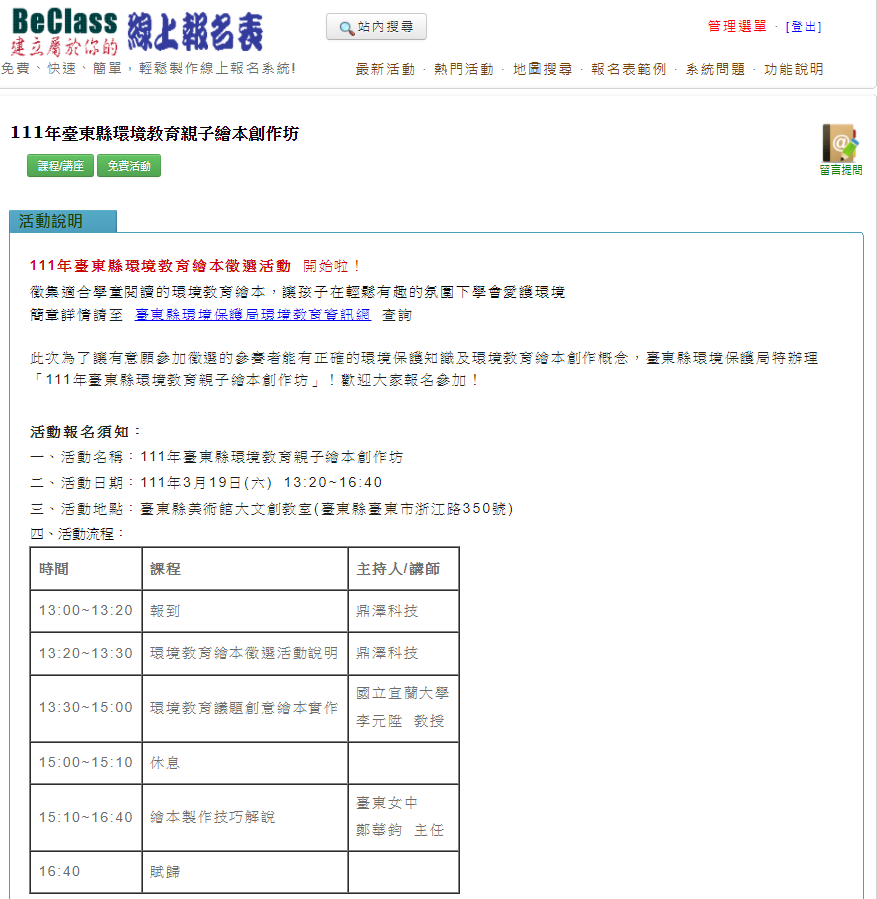 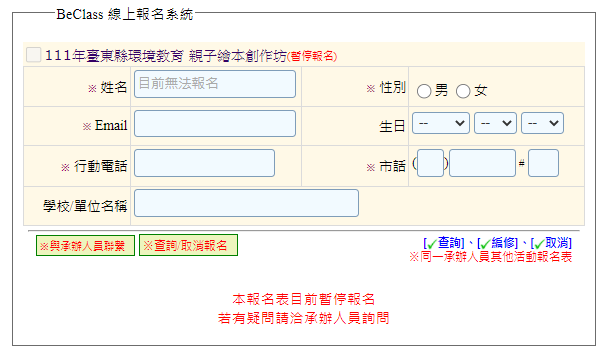 BeClass報名表示意圖